Uma proposta por pessoa física ou jurídica e deve ter endereço em Paty do Alferes. *RG ou outro documento equivalente com foto.DO PROJETODeclaro que li e manifesto concordância com todos os termos constantes do Edital de Chamada Pública 001/2020 sob as penas da legislação em vigor assumindo o compromisso perante o Município de Paty do Alferes quanto ao total cumprimento das normas estabelecidas ciente de que a não execução ensejará devolução de recursos bem como incidência de juros sem prejuízo das demais sanções cabíveis.Paty do Alferes, Assinatura do proponente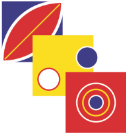 CECRIDE - Edital de chamada pública n° 001/2020 -Anexo II - Modelo de Projeto -Inciso III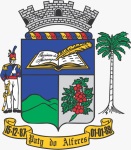 Nome do projeto: Nome do projeto: Segmento: Segmento: Código: Código: Proponente: Proponente: CPF: *RG: Órgão expedidor *RG: Data da Expedição *RG: Estou ciente e concordo com a inscrição no Cadastro Cultural Permanente do Município de Paty do Alferes para participar do edital.Estou ciente e concordo com a inscrição no Cadastro Cultural Permanente do Município de Paty do Alferes para participar do edital.Dados Bancários:Conta Corrente       Conta Poupança Dados Bancários:Conta Corrente       Conta Poupança Dados Bancários:Conta Corrente       Conta Poupança Banco: Agência: Conta: Relatório de atividades culturais realizadas em Paty do Alferes:Relatório de atividades culturais realizadas em Paty do Alferes:Relatório de atividades culturais realizadas em Paty do Alferes:DataAçãoModalidadeLista e assinatura de participantes, no caso de coletivos, que autorizam a assinatura da proposta (caso necessário complementar, elaborar lista em anexo).Lista e assinatura de participantes, no caso de coletivos, que autorizam a assinatura da proposta (caso necessário complementar, elaborar lista em anexo).Nome completoAssinaturaObjetivo:Período de realização:Início: Término: Justificativa do projeto: 